BIOHAZARD PERMIT APPLICATION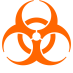 Concordia University Biohazards Permits are required for all research and teaching activities requiring Containment Level 1 and Containment Level 2. Please attach the Standard Operation Procedures (SOPs) and/or any other safety protocols that lab workers will follow when handling the biological materials specified in this application. Applications cannot be processed without these written procedures.Section 1:	General Information*For New applications, all information is required. For Renewals and Amendments, provide only changes in the information from the original application.Contact Person, if other than the Principal InvestigatorList projects (titles) associated with this permit application.Laboratory location(s):Section 2: 	Biological AgentsAttach your materials inventory and return with your application.Indicate the Risk Group to which the biological agent/material is assigned.For Risk Group information, consult the Public Health Agency of Canada’s Pathogen Safety Data Sheets at http://www.phac-aspc.gc.ca/lab-bio/res/psds-ftss/index-eng.php or the e-pathogen RG database. Blood/Body Fluids/Tissues 	 Not ApplicableBacteria	 Not ApplicableViruses	 Not ApplicableFungi/Yeast/Mould	 Not ApplicableParasites	 Not ApplicableCell Lines	 Not ApplicableRecombinant DNA 	 Not ApplicableUse of CRISPR / Cas9 technique	 Not ApplicableUse of Lentiviruses	 Not ApplicableOthers (e.g. toxins, plant pathogens) 	 Not ApplicableSection 3: Animals 	 Not ApplicableSection 4: Importation/Exportation 	 Not ApplicableAny person shipping or receiving biological material must be Transportation of Dangerous Goods (TDG) certified and must follow TDG regulations. Contact EHS at ext. 4877 for more details about TDG training.Section 5: Biological Safety Cabinet 	 Not ApplicableSection 6: Standard Operating ProceduresAttach the SOP(s) associated with working with the listed agents. Please indicate the titles of the SOP(s):Section 7: Biohazardous Waste DisposalBiohazardous waste disposal is to be done according to Concordia University’s waste disposal guidelines and procedures. Please provide details of your projected biohazardous waste disposal needs.Estimated kg of solid waste per year :	Waste management :	 Autoclave	 Through EHS biowaste programLiquid decontamination :  	 Autoclave	 Chemical disinfection (please detail below):Section 8: TrainingThe following training are a pre-requisite for working with biological / hazardous materials:WHMIS for Laboratory Personnel previously composed of 2 training (WHMIS + WHMIS2015), it has been updated and is now only “WHMIS for Lab personnel”. We’ve updated so PI and student would only have to go to 1 course and do 1 exam. Training validity is for 3 years.Hazardous waste disposal for laboratory personnel : valid for 3 yearsSafe Storage of Hazardous MaterialsEHS Biosafety or Biosafety RefresherThe following training may be required, depending on the material / equipment you will use for your research:Safe Handling of Blood (if using primary cells, biopsies and samples from humans and non-human primates, like blood, saliva, etc.)Safe Use of Biological Safety Cabinet (for anyone using a biosafety cabinet)Safe Handling of Nanomaterials (if using nanomaterials, in powder or dissolved in solution)Corrosive Substances (with use of sulfuric acid, TMAH, HF, etc.)Transportation of Dangerous Goods Class 6.2 – Infectious substances (for anyone involved with shipping, handling, transporting or receiving biological material).The following training is recommended as emergency preparedness:Hazardous Materials Minor Spill Response TrainingYou can register for training online at concordia.ca/campus-life/safety/training.htmlSection 9: Authorized UsersIf more space is needed, please provide a complete list in a separate sheet.Section 10: SignatureThe applicant acknowledges having read Concordia University’s Biosafety Policy (VPS-52), and warrants that the research and/or teaching activities using the above biological materials or agents will be carried out under his/her supervision in accordance with the requirements of the Canadian Biosafety Standards and Guidelines, Concordia University’s Biosafety Manual, and attached laboratory Standard Operating Procedures	Applicant’s Name	Signature	DatePrincipal Investigatore-MailTelephoneDepartmentDate of ApplicationApplication Type*NewNewApplication Type*RenewalPermit NumberApplication Type*AmendmentPermit NumberContact PersonDepartmentEmailOffice PhoneBuildingRoom NumberIs it a shared room?Who is the room responsible?  Did you get formal approval from the responsible?Containment LevelContainment Level 1 2 1 2 1 2 1 2What type of blood?Human  Animal N/AWhat type of tissues?Human  Animal N/AWhat type of body fluids?	Tissue characteristicsHow is it acquired?Where is it stored? (location)Strain NameSourceStrain NameSourceStrain NameSourceStrain NameSourceHost RangeCell Line NamePrimaryContinuousSourceRecombinant AgentSourceHost RangeGain (G) / loss (L) of functionOrganismGene / function affectedGenerationRoom # for handlingHost cell and targetTypeOrganismType of animal(s) usedWill pathogens be introduced into the animal?Materials tested on animals? Chemical Biohazardous RadioactiveSpecify which one(s)Will the agent/material be imported?	 YES YES NO NOIf yes, specify the country of origin Will the agent/material be exported?	 YES YES NO NOIf yes, specify destination country Has an import/export permit been obtained from Health Canada for Human Pathogens? YES YES NO NOHas an import/export permit been obtained from Canadian Food Inspection Agency? YES NO NO N/AModelClass/TypeSerial NumberLocationCertification DateNameStatus ID NumberWill they work with…Will they work with…Will they use a BSC?NameStatus ID NumberBiological material?Blood/Body fluids Primary cellsWill they use a BSC?PRINCIPAL INVESTIGATOR